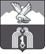 Муниципальное учреждениеУправление городского хозяйства, транспорта и связи администрации города ПятигорскаПРИКАЗ«___» _________  2021 г.                       №_____                              г.ПятигорскОб утверждении программы профилактики рисков причинения вреда (ущерба) охраняемым законом ценностям по муниципальному лесному контролю на территории муниципального образования города-курорта Пятигорска Ставропольского края Ставропольского края на 2022 годВ соответствии со статьей 44 Федерального закона от 31 июля 2020 г.         № 248-ФЗ «О государственном контроле (надзоре) и муниципальном контроле в Российской Федерации», постановлением Правительства Российской Федерации от 25 июня 2021 г. № 990 «Об утверждении Правил разработки и утверждения контрольными (надзорными) органами программы профилактики рисков причинения вреда (ущерба) охраняемым законом ценностям» ПРИКАЗЫВАЮ:1. Утвердить программу профилактики рисков причинения вреда (ущерба) охраняемым законом ценностям по муниципальному лесному контролю на территории муниципального образования города-курорта Пятигорска Ставропольского края Ставропольского края на 2022 год (далее – Программа профилактики, муниципальный лесной контроль) согласно Приложению.2. Должностным лицам МУ «Управление городского хозяйства, транспорта и связи администрации г. Пятигорска» (далее - МУ «УГХТиС администрации г. Пятигорска»), ответственным за проведение контрольных мероприятий по муниципальному лесному контролю обеспечить исполнение Программы профилактики.3. Настоящий приказ вступает в силу с 1 января 2022 года.4. Разместить настоящий приказ на официальном сайте администрации города Пятигорска в информационно-телекоммуникационной сети «Интернет».5. Контроль исполнения настоящего приказа возложить на заместителя начальника МУ «УГХТиС администрации г. Пятигорска»» И.А.Андриянова.Заместитель главы администрации города Пятигорска -начальник МУ «УГХТиС администрации г. Пятигорска»»                                              О.В.БельчиковПрограмма профилактики рисков причинения вреда (ущерба) охраняемым законом ценностям по муниципальному лесному контролю на территории муниципального образования города-курорта Пятигорска Ставропольского края Ставропольского края на 2022 годРаздел 1. Анализ текущего состояния осуществления муниципального лесного контроля, описание текущего уровня развития профилактической деятельности контрольного органа, характеристика проблем, на решение которых направлена Программа профилактикиНастоящая Программа профилактики рисков причинения вреда (ущерба) охраняемым законом ценностям по муниципальному лесному контролю на территории муниципального образования города-курорта Пятигорска Ставропольского края на 2022 год (далее – Программа профилактики) разработана в соответствии состатьей 44 Федерального закона от 31 июля 2020 г. №248-ФЗ«О государственном контроле (надзоре) и муниципальном контроле в Российской Федерации», постановлением Правительства РоссийскойФедерации от 25 июня 2021 г. № 990 «Об утверждении Правил разработки и утверждения контрольными (надзорными) органами программы профилактики рисков причинения вреда (ущерба) охраняемым законом ценностям»и предусматривает комплекс мероприятий по профилактике рисков причинения вреда (ущерба) охраняемым законом ценностям при осуществлениимуниципального жилищного контроля.В 2021 году в рамках профилактики нарушений обязательных требований законодательства контрольным органом были проведены следующие мероприятия:на официальном сайте администрации города Пятигорска в информационно-телекоммуникационной сети «Интернет» размещен перечень нормативных правовых актов, содержащих обязательные требования, оценка соблюдения которых является предметом муниципального контроля, а также текстов, соответствующих нормативных правовых актов;внесение информации о проводимых проверках и их результатах в ФГИС «Единый реестр проверок»;размещение на официальном сайте администрации города Пятигорска  в информационно-телекоммуникационной сети «Интернет» результатов контрольных мероприятий за прошедший календарный год с указанием наиболее часто встречающихся случаев нарушений обязательных требований, требований, установленных муниципальными правовыми актами, с рекомендациями в отношении мер, которые должны приниматься контролируемыми лицами в целях недопущения таких нарушений в будущем.Случаев возникновения угрозы причинения вреда жизни, здоровью граждан, вреда животным, растениям, окружающей среде, объектам культурного наследия (памятникам истории и культуры) народов Российской Федерации, имуществу физических и юридических лиц, безопасности государства, а также чрезвычайных ситуаций природного и техногенного характера, в отношении которых осуществлялись мероприятия по муниципальному лесному контролю в 2021 году не выявлено.Раздел 2. Цели и задачи реализации программыпрофилактикиОсновными целями Программы профилактики являются:Стимулирование добросовестного соблюдения обязательных требований всеми контролируемыми лицами;Устранение условий, причин и факторов, способных привести к нарушениям обязательных требований и (или) причинению вреда (ущерба) охраняемым законом ценностям;Создание условий для доведения обязательных требований до контролируемых лиц, повышение информированности о способах их соблюдения.Проведение профилактических мероприятийпрограммы профилактики направлено на решение следующих задач:Укрепление системы профилактики нарушений рисков причинения вреда (ущерба) охраняемым законом ценностям;Оценка возможной угрозы причинения, либо причинения вреда жизни, здоровью граждан, выработка и реализация профилактических мер, способствующих ее снижению;Выявление факторов угрозы причинения, либо причинения вреда жизни, здоровью граждан, причин и условий, способствующих нарушению обязательных требований, определение способов устранения или снижения угрозы причинения вреда (ущерба).Раздел 3. Перечень профилактических мероприятий, сроки (периодичность) их проведенияРаздел 4. Показатели результативности и эффективности Программы профилактикиОценка результативности и эффективности Программы профилактики осуществляется по годам в течение всего срока реализации Программы профилактики и (при необходимости) после ее реализации.В разделе дается описание поддающихся количественной оценке ожидаемых результатов реализации Программы профилактики, включая как непосредственные результаты (реализованные мероприятия и их итоги), так и конечные результаты (социальный и экономический эффект от реализованных мероприятий).Показатели по профилактическим мероприятиям информирование, консультирование и выдача предостережения:Ввиду того, что Программа профилактики утверждается впервые данный раздел не может быть заполнен полностью.Приложение 1 к приказу МУ «УГХТиС администрации г. Пятигорска»от  «___»_________20__г. №______№ п/п Наименование мероприятияСрок исполненияСтруктурное подразделение, ответственное за реализацию1.ИнформированиепостоянноОтдел городского хозяйстваРазмещение сведений, касающихся осуществления муниципального лесного контроля на официальном сайте администрации города Ставрополя в сети «Интернет» и средствах массовой информации:1) тексты нормативных правовых актов, регулирующих осуществление муниципального контроля;2) сведения об изменениях, внесенных в нормативные правовые акты, регулирующие осуществление муниципального контроля, о сроках и порядке их вступления в силу;3) перечень нормативных правовых актов с указанием структурных единиц этих актов, содержащих обязательные требования, оценка соблюдения которых является предметом контроля, а также информацию о мерах ответственности, применяемых при нарушении обязательных требований, с текстами в действующей редакции;4) руководства по соблюдению обязательных требований, разработанные и утвержденные в соответствии с Федеральным законом«Об обязательных требованиях в Российской Федерации»;5) перечень индикаторов риска нарушения обязательных требований;6) перечень объектов контроля, учитываемых в рамках формирования ежегодного плана контрольных мероприятий, с указанием категории риска;7) план проведения плановых контрольных мероприятий контрольныморганом;8) исчерпывающий перечень сведений, которые могут запрашиваться контрольным органом у контролируемого лица;9) сведения о способах получения консультаций по вопросам соблюдения обязательных требований.постоянноОтдел городского хозяйства2.Объявление предостереженияпри наличии у должностного лица сведений о готовящихся нарушениях обязательных требований или признаках нарушений обязательных требований Отдел городского хозяйства2.при наличии у должностного лица сведений о готовящихся нарушениях обязательных требований или признаках нарушений обязательных требований Отдел городского хозяйства3. КонсультированиеПри поступлении обращения от контролируемого лица по вопросам, связанным с организацией и осуществлением муниципального контроляОтдел городского хозяйстваОсуществляется должностным лицом уполномоченного органа:по телефону;посредством видео-конференц-связи;на личном приеме;по средством письменного ответа.При поступлении обращения от контролируемого лица по вопросам, связанным с организацией и осуществлением муниципального контроляОтдел городского хозяйства№п/пНаименование показателяВеличина1.Полнота информации, размещенной на официальном сайтеконтрольного органа в сети «Интернет» в соответствии с частью 3 статьи 46 Федерального закона от 31 июля 2020 г. № 248-ФЗ «О государственном контроле (надзоре) и муниципальном контроле в Российской Федерации»100%2.Удовлетворенность контролируемых лиц и их представителями консультированием контрольного органаобращения в 2021 году не поступали3.Количество проведенных профилактических мероприятий-